Verbindliche Anmeldung zum Basisseminar
„WellAnalyse in Theorie und Praxis“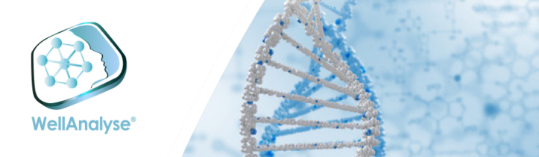 Zeitplan: Samstag 10.00 – 18.00 Uhr  Sonntag 10.00 – 16.00 Uhr.
Referentin :   Iris Kamp Ort: Onlineschulung über eine ZOOM Konferenz. 
Der Link zum virtuellen Raum erhalten Sie nach ZahlungseingangKontakt:   Iris Kamp, Tel. 0049 15786850261    E-Mail: taollargo@gmail.com  www.wellanalyse.info  Anmeldeschluss ist 5 Tage vor Schulungsbeginn, 
Kostenpunkt 450 € incl. Schulungsunterlagen.Teilnahmegebühr erstmalig 450 €
Teilnehmergebühr als Wiederholungsseminar 350,-  €
Teilnahmegebühr für  Mitarbeiter 50 % Rabatt                                   _________________________________________________Hiermit melde ich mich verbindlich zur Anwenderschulung 
am:____________________________an.
Das Formular bitte unterschreiben, einscannen und per Mail zurücksenden.
Sie erhalten dann eine Rechnung mit Zahlungsbestätigung.

…. und akzeptiere mit meiner Unterschrift die in der Einladung genannten Bedingungen, sowie auch die aktuelle DSGVO.
Name:_________________________________________________________________________

Adresse:_______________________________________________________________________
Email:_________________________________________________________________________
Tel: ___________________________________________________________________________________________________________________________________________________________Unterschrift                                                                                               Ort / Datum
Bitte überweisen Sie mit Ihrer verbindlichen Anmeldung den Betrag von________ _____auf das unten stehende Konto 
Betreff: „Wellanalyse“

Iris Kamp   Centrum Egészség
 társasági adószám: 45527645
OTP Bank IBAN: HU67 1177 5496 5531 8888 0000 0000 BIC OTPVHUHBXXX
Bei begründeten Absagen bis 5Tage vor Seminarbeginn wird der Teilnehmerbeitrag zu 50 % erstattet. 
